Department of Human Resources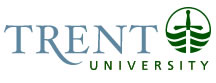 OPSEU Job DescriptionJob Title:		Clinical Learning Centre DemonstratorJob Number: 		SS-075NOC:		4012Band:		8	Department:		Trent/Fleming School of Nursing	Supervisor Title:		Clinical Learning Centre CoordinatorLast Reviewed:		May 30, 2017Job PurposeReporting to the Clinical Learning Centre Coordinator, the demonstrator organizes, prepares, oversees and evaluates learning experiences in the Clinical Learning Centre and in the practice setting.  The demonstrator collaborates with Clinical Learning Centre Coordinator, Clinical Learning Centre Senior Demonstrator and the faculty teaching theory and clinical courses to develop and modify experiential learning activities to meet the curricular requirements.  To achieve a pedagogically sound environment for complex learning to occur, this Registered Nurse, who is an expert in both nursing practice and education, participates as a team member with other CLC staff in providing an effective learning environment, and supervises and debriefs students in complex clinical scenarios.  Key ActivitiesA.	INSTRUCTIONAL ACTIVITIES (80%)Direct instruction: Teaches clinical learning centre course content.Supervises, supports and evaluates students during practice and debriefing of specific clinical learning centre activities.Liaises with clinical instructors in the evaluation of individual students.Teaches groups of students in simulation labs to maintain and improve own skills and to role model best practices.Works with clinical instructors and new clinical learning centre staff to develop their skills in supervising and debriefing simulation scenarios.Teaches one student group each year in the clinical practice setting. Teaches one or more CPR classes each year to TFSON students, instructors and staff.Educational development: Works with other members of the Clinical Simulation Laboratory team to develop manuals that outline the learning expectations and equipment requirements for each scenario.  Consults with faculty to establish best practices in teaching in the Clinical Learning Centre. Creates a positive learning environment, working with the Clinical Learning Centre Coordinator and Clinical Learning Centre Senior Demonstrator to develop and revise policies for student experiences in the laboratories. Coordination of laboratory experiences:Coordinates the day-to-day operations of the teaching laboratories for which she/he is responsible.Ensures that appropriate supplies and equipment are in place and simulators are appropriately programmed before teaching sessions begin. Maintains accurate records of laboratory supplies consumed and submits these records to the Clinical Learning Centre Coordinator.LIAISON AND REPRESENTATION OF THE SCHOOL (10%)Liaises with clinical institutions/agencies to ensure the practice in the Clinical Learning Centre is in alignment with practice in the agencies in which students undertake clinical practice.Performs other duties as required for smooth functioning of the labs and teaching program.C.	EVALUATION AND RESEARCH (10%)Works as a member of the Clinical Simulation Laboratory team to collect data for formative and summative evaluation of simulation experiences.Attends workshops and conferences to learn about new developments.Education Baccalaureate degree in nursing or related field required.Current registration with the College of Nurses of Ontario.Experience RequiredThree to five years of clinical and/or laboratory  experience including two years of teaching experienceKnowledge of simulation at low, medium, and high degrees of fidelityKnowledge of computers Strong interpersonal, communication, collaboration and negotiation skillsAbility to manage complex situations involving large numbers of people